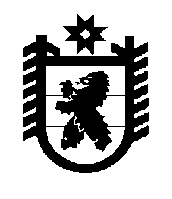 РЕСПУБЛИКА КАРЕЛИЯАдминистрация Лоухского муниципального районаПОСТАНОВЛЕНИЕ № 324пгт. Лоухи                                                                	                    от 25 ноября 2020 годаО внесении изменений в постановление Администрации Лоухского муниципального района от 10.09.2020 № 272В связи с угрозой распространения на территории Республики Карелия новой коронавирусной инфекции (COVID-19), в соответствии с Федеральным законом от 21 декабря 1994 года № 68-ФЗ «О защите населения и территорий от чрезвычайных ситуаций природного и техногенного характера», Федеральным законом от 30 марта 1999 года № 52-ФЗ «О санитарно-эпидемиологическом благополучии населения», постановлениями Главного государственного санитарного врача Российской Федерации от 18 марта 2020 года № 7 «Об обеспечении режима изоляции в целях предотвращения распространения COVID-2019», от 30 марта 2020 года № 9 «О дополнительных мерах по недопущению распространения COVID-2019», постановлением Главного государственного санитарного врача Российской Федерации от 22 мая 2020 года № 15 «Об утверждении санитарноэпидемиологических правил СП 3.1.3597-20 «Профилактика новой коронавирусной инфекции (COVID-19) и на основании статьи 2 Закона Республики Карелия от 26 декабря 2005 года № 938-ЗРК «О некоторых вопросах защиты населения и территорий от чрезвычайных ситуаций природного и техногенного характера в Республике Карелия», Распоряжением главы Республики Карелия от 12 марта 2020 года № 127-р "О введении с 12 марта 2020 года на территории Республики Карелия режима повышенной готовности" (в редакции от 14.03.2020 г. № 145-р, от 16.03.2020 г. № 151-р, от 17.03.2020 г. № 156-р, от 19.03.2020 г. № 165-р, от 25.03.2020 г. № 179-р, от 27.03.2020 г. № 182-р, от 27.03.2020 г. № 184-р, от 30.03.2020 г. № 186-р, от 31.03.2020 г. № 190-р, от 31.03.2020 г. № 192-р, от 03.04.2020 г. № 200-р, от 07.04.2020 г. № 206-р, от 23.04.2020 г. № 235-р, от 27.04.2020 г. № 241-р, от 28.04.2020 г. № 242-р, от 29.04.2020 г. № 246-р, от 01.05.2020 г. № 247, от 02.05.2020 г. №248, от 03.05.2020 г. № 248, от 05.05.2020 г. № 250, от 09.05.2020 г. № 255-р, от 11.05.2020 г. № 256-р, от 12.05.2020 г. № 257-р, от 14.05.2020 г. № 295, от 15.05.2020 г. № 296-р, от 17.05.2020 г. № 297-р, от 19.05.2020 г. № 309-р, от 20.05.2020 г. № 313-р, от 23.05.2020 г. № 318-р, 22.05.2020 г. № 320-р, 27.05.2020 г. № 327-р, 29.05.2020 г. № 330-р, 06.06.2020 г. № 341-р, от 08.06.2020 г. № 344-р, от 09.06.2020 г. № 345-р, от 14.06.2020 г. № 350-р, от 18.06.2020 г. № 359-р, от 19.06.2020 г. № 364-р, от 29.06.2020 г. № 383-р, от 02.07.2020 г. № 390-р, от 10.07.2020 г., от 10.07.2020 г. № 404-р, от 15.07.2020 г. № 409-р, от 22.07.2020 г. № 421-р, от 31.07.2020г. № 476-р, от 05.08.2020 г. № 486-р, от 06.08.2020 г. № 491-р, 14.08.2020 г. №509-р, от 18.08.2020 г. № 514-р, от 27.08.2020 г. № 529-р, от 01.09.2020 г. № 536-р, от 15.09.2020 г. № 561-р, от 18.09.2020 г. № 565-р, от 16.10.2020 г. № 644-р, от 22.10.2020 г. №656-р, от 26.10.2020 г. № 659-р, от 28.10.2020 г. № 663-р, от 30.10.2020 г. № 669-р, от 03.11.2020 г. № 672-р, от 04.11.2020 г. 673-р, от 06.11.2020 г. № 677-р, от 10.11.2020 г. № 681-р, от 13.11.2020 г. № 684-р, от 15.11.2020 г. 723-р, от 16.11.2020 г. № 726-р, от 18.11.2020 г. № 727-р, от 22.11.2020 г. № 729-р, от 23.11.2020 г. № 731-р, от 25.11.2020 г. № 734-р) Администрация Лоухского муниципального района постановляет:1. Внести в Постановление Администрации Лоухского муниципального района от 10.09.2020 № 272 «О принятии мер по предупреждению распространения новой коронавирусной инфекции (COVID-19) на территории Лоухского муниципального района» следующие изменения:Пункт 7.5.1 изложить в следующей редакции:«7.5.1. С 16 ноября 2020 года лицам старше 65 лет, находящимся на территории пгт. Лоухи:запретить посещение объектов общественного питания, за исключением расположенных в организациях, где осуществляется трудовая деятельность указанных лиц;запретить посещение фитнес-клубов, физкультурно-оздоровительных комплексов и иных закрытых спортивных объектов;разрешить посещение вблизи места проживания (пребывания) мест приобретения товаров, работ и услуг только с понедельника по пятницу с 10 до 13 часов. На посещение аптек указанное ограничение не распространяется;разрешить покидать места проживания (пребывания) в случаях обращения за экстренной (неотложной) медицинской помощью и в случаях иной прямой угрозы жизни и здоровью; передвижения по территории населенных пунктов Лоухского муниципального района, если такое передвижение непосредственно связано с осуществлением трудовой деятельности; следования и посещения места приобретения товаров, работ, услуг в установленное время; необходимости ухода за лицами пожилого возраста, а также лицами с ограниченными возможностями здоровья и инвалидами; выгула домашних животных на расстоянии, не превышающем 100 метров от места проживания (пребывания); выноса отходов до ближайшего места накопления отходов; одиночных прогулок, занятий спортом либо прогулок с совместно проживающими по одному адресу членами семьи на придомовой территории, в расположенных вблизи места проживания (пребывания) парках, скверах, лесопарковых зонах, лесных массивах, в том числе путем выезда на автомобильном транспорте.Запрещается остальным категориям граждан в установленное для лиц старше 65 лет время посещение мест приобретения товаров, работ, услуг, за исключением работников организаций социального обслуживания (независимо от их организационно-правовых форм и форм собственности), предоставляющих населению услуги социального обслуживания на дому, при предъявлении ими документа, удостоверяющего полномочия работника организации социального обслуживания, и иных лиц, предъявивших удостоверение инвалида или пенсионное удостоверение либо справку территориального органа Пенсионного фонда Российской Федерации о назначении пенсии, в случае наличия в организациях (у индивидуальных предпринимателей), реализующих товары, работы, услуги, системы скидок для указанных категорий физических лиц, действующих в период времени, установленный для посещения лицами старше 65 лет. На посещение аптек указанное ограничение не распространяется.Организациям, расположенным на территории пгт. Лоухи, реализующим товары, работы, услуги, за исключением организаций (индивидуальных предпринимателей), осуществляющих деятельность дистанционным способом, в том числе с условием доставки, выезда, через автоматы, терминалы самообслуживания или выдачи товаров, банкоматы в случае их нахождения вне помещений, без контакта персонала с потребителями товаров, работ, услуг, а также медицинскую, ветеринарную деятельность, деятельность по предоставлению продуктов питания и напитков; деятельность в области отдыха и развлечений, а также осуществляющих предоставление ритуальных услуг, в определенное для посещения лицами старше 65 лет время запретить реализацию товаров, работ, услуг иным лицам, за исключением представителей юридических лиц при условии организации их обслуживания в иных помещениях, где не осуществляется обслуживание физических лиц, являющихся потребителями товаров, работ, услуг, а также запретить реализацию товаров, работ, услуг лицам старше 65 лет в иное время, отличное от установленного для них настоящим пунктом.Организациям (индивидуальным предпринимателям), расположенным на территории пгт. Лоухи, разрешено реализовывать товары, работы, услуги во время, установленное для посещения лицами старше 65 лет, работникам организаций социального обслуживания (независимо от их организационно-правовых форм и форм собственности), предоставляющих населению услуги социального обслуживания на дому, при предъявлении ими документа, удостоверяющего полномочия работника организации социального обслуживания, и иным лицам, предъявившим удостоверение инвалида или пенсионное удостоверение либо справку территориального органа Пенсионного фонда Российской Федерации о назначении пенсии, в случае наличия в таких организациях (у индивидуальных предпринимателей) системы скидок для указанных категорий физических лиц, действующих в период времени, установленный для посещения лицами старше 65 лет.Организации, расположенные на территории пгт. Лоухи, осуществляющие деятельность по предоставлению финансовых услуг, почтовых услуг, могут установить время посещения данных организаций лицами старше 65 лет, отличное от установленного настоящим пунктом, при условии соблюдения организациями санитарноэпидемиологических требований и исключения контакта указанных лиц с физическими лицами иного возраста.Работодателям, осуществляющим деятельность на территории пгт. Лоухи, для лиц старше 65 лет организовать дистанционный формат работы либо очный только в случае изолированного рабочего места у такого работника или выполнения им трудовых функций, исключающих контакты с другими работниками. В медицинских, образовательных организациях по согласованию с работниками, в том числе в случае организации общественного питания, обеспечить оптимальный график работы с учетом необходимости реализации мероприятий, направленных на предотвращение распространения новой коронавирусной инфекции (COVID-19), а также обеспечения непрерывности образовательного процесса. Работодателям при наличии пунктов общественного питания в организации обеспечить организацию питания указанных лиц с соблюдением необходимых санитарных мер, в том числе исключив возможность их контактирования с иными лицами.В целях оформления листков нетрудоспособности в соответствии с Временными правилами оформления листков нетрудоспособности, назначения и выплаты пособий по временной нетрудоспособности в случае карантина застрахованным лицам в возрасте 65 лет и старше, утвержденными постановлением Правительства Российской Федерации от 1 апреля 2020 года № 402, и на основании предложения Главного государственного санитарного врача по Республике Карелия от 9 ноября 2020 года № 10-00-06/05-8879-2020 определить для лиц, подлежащих обязательному социальному страхованию на случай временной нетрудоспособности и в связи с материнством, в возрасте 65 лет и старше, находящихся на территории пгт. Лоухи, периоды самоизоляции с 16 ноября 2020 года по 27 ноября 2020 года.Работодателям, осуществляющим деятельность на территории пгт. Лоухи, при организации работы для лиц старше 65 лет обеспечить возможность посещения указанными лицами мест приобретения товаров, работ и услуг с учетом правил, установленных настоящим пунктом.».1.2. Приложение № 1 Состав Межведомственной рабочей группы по предупреждению распространения коронавируса (COVID-19) на территории Лоухского муниципального района изложить в следующей редакции:2. Данное постановление разместить на официальном сайте Администрации Лоухского муниципального района и опубликовать в газете «Наше Приполярье».3. Контроль за исполнением настоящего постановления оставляю за собой.Глава АдминистрацииЛоухского муниципального района                                                                       С.М. Лебедев№Фамилия И.О.ДолжностьЛебедев С.М. – председатель Межведомственной рабочей группыГлава Администрации Лоухского муниципального районаФинский Е.А. – заместитель председателя Межведомственной рабочей группыЗаместитель Главы Администрации Лоухского муниципального районаСкрипниченко С.А. – секретарь Межведомственной рабочей группыНачальник отдела по МР и ГО Администрации Лоухского муниципального района, заместитель председателя КЧС и ОПБ районаКуйкина Е.Л.Начальник отдела по социальным вопросам Администрации Лоухского муниципального районаГончарова И.М.Начальник отдела экономического развития Администрации Лоухского муниципального районаСерова Е.И.Заместитель начальника территориального отдела Управления Роспотребнадзора по РК в Сегежском, Беломорском, Кемском, Лоухском районах (по согласованию)Стугарев С.С.И.О. Главного врача ГБУЗ РК «Лоухская ЦРБ»Туруй А.А.Начальник ОМВД России по Лоухскому району (по согласованию)Лангуев С.В.Начальник отдела надзорной деятельности и профилактической работы Кемского и Лоухского районов УНД и ПР ГУ МЧС России по РК (по согласованию)Дешевых Е.В.Начальник отделения в пгт. Пяозерский Службы в г. Костомукша ПУ ФСБ России по РК (по согласованию)Чмак О.А.Начальник отделения УФСБ РФ по РК в пгт. Лоухи (по согласованию)